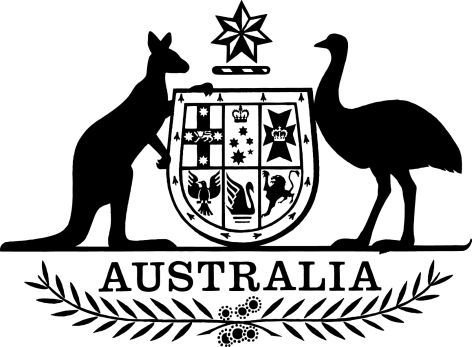 Competition and Consumer (Industry Codes—Dairy) Amendment (2023 Measures No. 1) Regulations 2023I, General the Honourable David Hurley AC DSC (Retd), Governor-General of the Commonwealth of Australia, acting with the advice of the Federal Executive Council, make the following regulations.Dated 	13 December 2023David Hurley
David HurleyGovernor-GeneralBy His Excellency’s CommandMurray Watt
Murray WattMinister for Agriculture, Fisheries and Forestry
for the Assistant Minister for Competition, Charities and TreasuryContents1	Name	12	Commencement	13	Authority	14	Schedules	1Schedule 1—Amendments	2Part 1—Amendments relating to arbitration and mediation	2Competition and Consumer (Industry Codes—Dairy) Regulations 2019	2Part 2—Other amendments	5Competition and Consumer (Industry Codes—Dairy) Regulations 2019	51  Name		This instrument is the Competition and Consumer (Industry Codes—Dairy) Amendment (2023 Measures No. 1) Regulations 2023.2  Commencement	(1)	Each provision of this instrument specified in column 1 of the table commences, or is taken to have commenced, in accordance with column 2 of the table. Any other statement in column 2 has effect according to its terms.Note:	This table relates only to the provisions of this instrument as originally made. It will not be amended to deal with any later amendments of this instrument.	(2)	Any information in column 3 of the table is not part of this instrument. Information may be inserted in this column, or information in it may be edited, in any published version of this instrument.3  Authority		This instrument is made under the Competition and Consumer Act 2010.4  Schedules		Each instrument that is specified in a Schedule to this instrument is amended or repealed as set out in the applicable items in the Schedule concerned, and any other item in a Schedule to this instrument has effect according to its terms.Schedule 1—AmendmentsPart 1—Amendments relating to arbitration and mediationCompetition and Consumer (Industry Codes—Dairy) Regulations 20191  Section 5Repeal the following definitions:	(a)	definition of arbitration adviser;	(b)	definition of arbitrator;	(c)	definition of mediation adviser;	(d)	definition of mediator.2  Section 5Insert:Ombudsman means the Australian Small Business and Family Enterprise Ombudsman.3  After section 5Insert:5A  Functions of the Ombudsman relating to the Code		The Ombudsman has the following functions in relation to the Code:	(a)	keeping lists of persons who can provide services of arbitration or mediation;	(b)	in accordance with the Code, appointing persons who can provide services of arbitration or mediation;	(c)	requesting and receiving information about disputes that are being, or have been, dealt with under the Code.4  Sections 44 and 45Repeal the sections.5  Subsection 48(2)Omit “mediation adviser”, substitute “Ombudsman”.6  Subsection 48(3)Omit “mediation adviser” (first occurring), substitute “Ombudsman”.7  Paragraph 48(3)(a)After “appoint a mediator”, insert “from the list kept by the Ombudsman under paragraph 5A(a)”.8  Paragraph 48(3)(a)Omit “mediation adviser”, substitute “Ombudsman”.9  Subsection 48(6) (heading)Omit “mediation adviser”, substitute “Ombudsman”.10  Subsection 48(6)Omit “the mediation adviser”, substitute “the Ombudsman”.11  Paragraph 48(9)(c)Omit “mediation adviser”, substitute “Ombudsman”.12  Paragraph 49(4)(a)Omit “mediation adviser”, substitute “Ombudsman”.13  Subsection 51(2)Omit “arbitration adviser”, substitute “Ombudsman”.14  Subsection 51(3)Omit “arbitration adviser” (first occurring), substitute “Ombudsman”.15  Paragraph 51(3)(a)After “appoint an arbitrator”, insert “from the list kept by the Ombudsman under paragraph 5A(a)”.16  Paragraph 51(3)(a)Omit “arbitration adviser”, substitute “Ombudsman”.17  Subsection 51(6) (heading)Omit “arbitration adviser”, substitute “Ombudsman”.18  Subsection 51(6)Omit “the arbitration adviser”, substitute “the Ombudsman”.19  Paragraph 51(9)(c)Omit “arbitration adviser”, substitute “Ombudsman”.20  Paragraph 52(3)(a)Omit “arbitration adviser”, substitute “Ombudsman”.21  At the end of Part 3Add:Division 2—Amendments made by the Competition and Consumer (Industry Codes—Dairy) Amendment (2023 Measures No. 1) Regulations 202359  Application of amendments made by the Competition and Consumer (Industry Codes—Dairy) Amendment (2023 Measures No. 1) Regulations 2023		The amendments made by Part 1 of Schedule 1 to the Competition and Consumer (Industry Codes—Dairy) Amendment (2023 Measures No. 1) Regulations 2023 apply in relation to a mediation or arbitration in respect of which the appointment of a mediator or an arbitrator is requested on or after the commencement of this section.Part 2—Other amendmentsCompetition and Consumer (Industry Codes—Dairy) Regulations 201922  Section 5 (definition of minimum price)Omit “supplied”, substitute “that meets the processor’s milk quality requirements specified in the agreement and that is supplied”.23  Subsection 6(9)Omit “2023”, substitute “2026”.Commencement informationCommencement informationCommencement informationColumn 1Column 2Column 3ProvisionsCommencementDate/Details1.  The whole of this instrumentThe day after this instrument is registered.19 December 2023